SERVIÇO PÚBLICO FEDERAL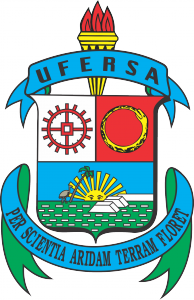 MINISTÉRIO DA EDUCAÇÃOUNIVERSIDADE FEDERAL RURAL DO SEMI-ÁRIDORELATÓRIO DE VIAGEM NACIONAL / INTERNACIONAL Data :               ________________________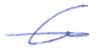 Assinatura do servidor IDENTIFICAÇÃO DO SERVIDOR OU CONVIDADO:IDENTIFICAÇÃO DO SERVIDOR OU CONVIDADO:NOME:    Matricula SIAPE:     CARGO:   Lotação/Exercício:   Lotação/Exercício:   IDENTIFICAÇÃO DO AFASTAMENTOIDENTIFICAÇÃO DO AFASTAMENTOIDENTIFICAÇÃO DO AFASTAMENTOPercurso:     Percurso:     Percurso:     Data de Saída:    Data de Chegada:    COMPROVANTES DE PARTICIPAÇÃO NO EVENTO (Marcar com X)COMPROVANTES DE PARTICIPAÇÃO NO EVENTO (Marcar com X)COMPROVANTES DE PARTICIPAÇÃO NO EVENTO (Marcar com X)COMPROVANTES DE PARTICIPAÇÃO NO EVENTO (Marcar com X)COMPROVANTES DE PARTICIPAÇÃO NO EVENTO (Marcar com X)COMPROVANTES DE PARTICIPAÇÃO NO EVENTO (Marcar com X)COMPROVANTES DE PARTICIPAÇÃO NO EVENTO (Marcar com X)COMPROVANTES DE PARTICIPAÇÃO NO EVENTO (Marcar com X)COMPROVANTES DE PARTICIPAÇÃO NO EVENTO (Marcar com X)COMPROVANTES DE PARTICIPAÇÃO NO EVENTO (Marcar com X)Certificado e/ou DeclaraçãoBilhetes de EmbarqueLista de PresençaAtaOutros DESCRIÇÃO SUCINTA DA VIAGEMDESCRIÇÃO SUCINTA DA VIAGEMDataAtividades